MOTIVATIONAL INTERVIEWING (MI):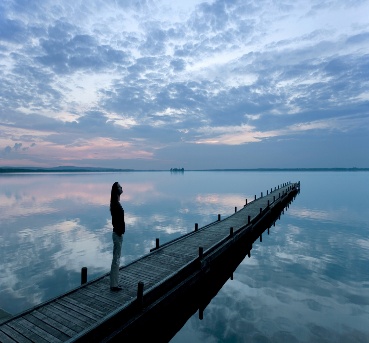  Person-Centered Engagement and Behavior ChangeAN MI SKILL-BUILDING TRAINING  2-Day MI professional Training – NOVEMBER Dates: Wednesday, November 13th & Thursday, November 14th, 2019     Cost:  Early Registration $185 by 11th, November 1st, 2019 Late Registration after November 2nd, 2019, $205 Time: Registration 8:30am-9:00am, Session Starts 9:00am – Ends 4:00pm STUDENT Rate: 2 DAY MI TRAINING   Cost: Early Registration $95 by October 11th, 2019 or November 1st, 2019 Late Registration after October 12th, 2019 or November 2nd, 2019; $125 Time: Registration 8:30am-9:00am, Session Starts 9:00am – Ends 4:00pm Registering early (class fills up fast) TRAINING NEW TRAINERS FOR ORGANIZATIONS (Starts immediately) Training New MI Trainers for Organizations (must attend a 2-day training and work with Bridgette Franklin 1x1, conduct a teach-back with coaching & ongoing support and feedback when new trainer conducts trainings in their organization for 1 year) Limited slots accepted, prior approval before paying. Email for more information: Motivationalinterviewing2c@gmail.comCUSTOM TRAININGS AT YOUR FACILITY: Email: Motivationalinterviewing2c@gmail.comFee includes morning refreshments and course materials. Cancellation fee $35. Location: Graceland University School of Nursing, 1401 W. Truman Rd., Independence, Missouri, 64050 (Classroom #221, parking in back of school building). Presenters: Bridgette Franklin, MA, PHR, SHRM-CP, & International MINT (Membership);  Steve Denny, LSCSW, LCAC Bridgette Franklin is a member of MINT (Motivational Interviewing Network of Trainers-highest credentials) - International and serves a mentor to multiple trainers.  Bridgette has successfully completed the only authorized MI Training-New-Trainers conducted by the authors and has participated in several trainings conducted by authors Dr. Miller, Dr. Rollnick and/or Dr. Terri Moyer (Motivational Interviewing Treatment Integrity Coding) including training on the changes in the new MI3 Book. Bridgette Franklin has trained MI trainers across Kansas and is currently a Doctoral student and her Dissertation Topic “Utilizing Motivational Interviewing to Enhance Supervisory Communication Skills to Improve Employee Engagement and Retention”  Her career has been in Corrections and Substance Misuse Organizations and is trained in Motivational Interviewing, Trauma-Informed Care, Cognitive Behavioral Therapy and EPICS (for corrections) training.Steve Denny currently serves as Clinical Director at Four County Mental Health Center, Inc. He oversees outpatient mental health, crisis diversion, and substance abuse treatment services. Steve has conducted Motivational Interviewing training at Four County Mental Health Center since 2014 and is responsible for embedding the model across multiple roles within the organization as an evidenced based practice. Steve has participated in training conducted by Dr. Bill Miller, Dr. Rollnick and Dr. Terri Moyer developer of the MITI (Motivational Interviewing Treatment Integrity) Coding system.  Training Certificates provided: 12 Training hours (2-day training); We reserve the right to cancel this training. Motivational Interviewing 2-day training: Theory, Practice and Skill Building in the Miller/Rollnick Model of Motivational Interviewing will be the focus of this training; it Includes New topics from the MI-3 book. Motivational Interviewing provides evidence-based strategies and skills for working with many forms of behavior change including Diabetes Management, Mental Health concerns, Chemical Dependency, Primary Health Care; Medication adherence, Criminal Justice, Intake Workers, Homeless Services, Domestic Violence, Employee Assistance Programs, Human Resource Professionals, training will address both adult and adolescent populations. This is a skill-building training with practicingUnderstand the Motivational Interviewing (MI) theory, concepts, and philosophies. Understand the contrasts between traditional interventions and Motivational Interviewing strategies and         interventions – Includes the spirit of MI. Learn to measure the client’ readiness level, Confidence level, and Motivation level to make changes. New! Learn the four processes of MI, related strategies and interventions. New! Learn how to use Emotional Intelligence competencies and MI to create Therapeutic Rapport with the       clients being served. Acquire Intervention and Communication Skills Utilizing Motivational Interviewing Strategies and Techniques         “OARS;” Including empathy/reflective listening, change talk & skill-building practice in each strategy. Learn to develop Agenda Setting to create a structured office visit and collaborative Case Plan. Learn Brief Intervention Strategies, “MI on the fly” Learn and Practice Strategies to deal with Discord in the workplace. Supervisors learn effective communication skills for employee engagement.Courses include lectures, live demonstrations (Real Play), experiential practice, and video demonstrations. Take away: Communication Tools to use immediately in the workplace. Who should attend this training? All helping Professions/Supervisors: Primary Health Care; Physicians, Clinicians, WIC/Health Department employees, Nursing staff, Physical Therapist, Personal Trainers, Police Officers, Administrators and Educators for Mental Health, Substance Misuse, Marriage/Family Therapist, Children's Home/Foster Care employees, Homeless Outreach, Supervisors, Criminal Justice; Correction Officers/Law Enforcement Officers/Parole/Probation Officers, Mentors/Coaches, Teachers, School Administrators, School Counselors, Parent liaisons, Peer Counselors, Office Staff/Receptionist (1st point of client contact), Intake Workers, Domestic Violence workers, Non-profit Organizations administrators and staff, Employee Assistance Staff, Vocational Rehabilitation, Gambling Counselors, Weight Change Management, etc.  MI significantly benefits all helping professionals.  REGISTRATION FORM: MOTIVATIONAL INTERVIEWING SEMINAR Mail Registration and check /Money Order to Bridgette Franklin; 15517 E. 48th St. Kansas City, Mo. 64136; A confirmation email will be sent once payment is received. (Cash payments will be accepted at the door, either mail registration or email your name, phone number and number of participants to reserve your seat) Debit/Credit Card payments can be paid through PayPal secured site using the following email address: franklinbiz@msn.com; Http://www.paypal.me/bridgettefranklin NAME_______________________________________________________ Agency: ____________________________________________________________ADDRESS_________________________________________________________________________________________________________________________ Work Telephone: ____________________________________________ Cell_______________________________________________________________ E-mail:___________________________________________________________________________________________________________________________ Staff attending at $185/Late $205 per staff -$_______________total enclosed Student Rate $95/Late $125-$___________________total enclosed; Training for New Trainers $___________Print other participant’s names (or use a separate form for each): HOTEL RESERVATIONS:  Comfort Suites; 19751 E. Valley View, Independence, Mo. 64057; Phone: 1-877-424-6423;  Write a review  Hilton Garden Inn; 19677 East Jackson Drive, Independence, Mo. 64057; Phone: 1-888-728-3027. (Disclaimer: we have no connection to these hotels, we are listing a few that are close to the training location. Please also check for other hotels that may be available in the area)